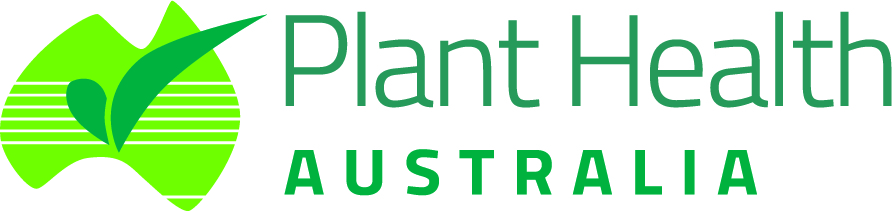 Plant Health Australia Member MeetingsTuesday 29th & Wednesday 30th May 2018Bendigo/Wangaratta Room | Parkroyal Melbourne Airport | Arrivals Drive | Melbourne AirportPlease email or fax your completed registration form by COB Friday 18 MayEmail aditton@phau.com.au   Fax - (02) 6260 4321Name ________________________________________________________________________________________________________Organisation ________________________________________________________________________________________________Dietary requirements _______________________________________________________________________________________Name ________________________________________________________________________________________________________Organisation ________________________________________________________________________________________________Dietary requirements _______________________________________________________________________________________Tuesday 29 MayTuesday 29 MayI will be attending the Arrival lunch 12.30pm / 25th Plant Industry Forum 1.00pm-2.30pm(Plant Industry Members) I will be attending the 3rd PHA Members Forum 2.45pm-5.00pm(All PHA Members)Wednesday 30 MayWednesday 30 MayI will be attending the EPPRD Debrief 9.00am-11.15am(EPPRD Signatories)I will be attending the EPPRD Signatories Meeting 11.15am-1.45pm (EPPRD Signatories)Please note hard copy EPPRD papers will NOT be sent unless requestedI will be attending the 17th General Meeting 2.00pm-3.00pm(All PHA Members) 